Załącznik nr 26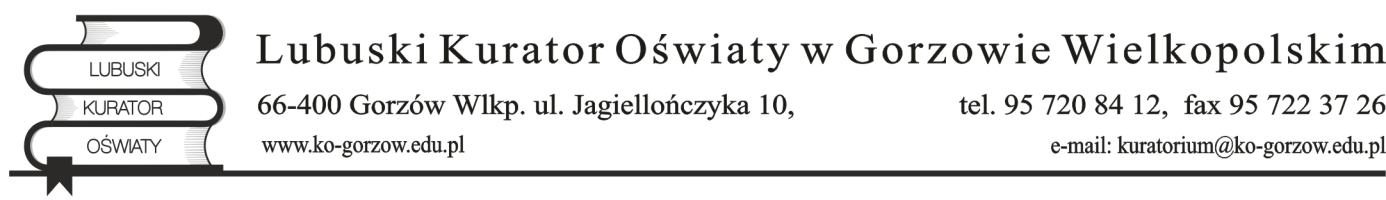 Szanowna/y Pan/i Imię i nazwiskoMarszałka, Starosty, Prezydenta, Burmistrza, Wójta ul. adres00-000 xxxxxxxxxxxZnak: KO.II.5535.xx.20xx.xx			Gorzów Wielkopolski, ………… 2021 r.Sprawa: ocena pracy dyrektora szkoły/placówkiNa podstawie § 4 ust. 3, § 5 ust. 11 oraz § 8 ust. 7 rozporządzenia Ministra Edukacji Narodowej z dnia 19 sierpnia 2019 r. w sprawie trybu dokonywania oceny pracy nauczycieli, w tym nauczycieli zajmujących stanowiska kierownicze, szczegółowego zakresu informacji zawartych w karcie oceny pracy, składu i sposobu powoływania zespołu oceniającego oraz szczegółowego trybu postępowania odwoławczego (Dz. U. z 2019 r. poz. 1625), w związku
z rozpatrzeniem wniosku o ponowne ustalenie oceny pracyPani/Pana*....			.			(imię i nazwisko)dyrektora 							(nazwa szkoły/placówki)w załączeniu przesyłam kopię karty oceny pracy ww. dyrektora, celem włączenia jej do akt osobowych.* Wpisać właściwe.